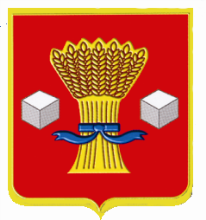 АдминистрацияСветлоярского муниципального района Волгоградской областиПОСТАНОВЛЕНИЕот «_12_»_____07_____2023              № _939_О создании комиссии по регулярному обследованию гидротехнических сооружений, находящихся в муниципальной собственности Светлоярского муниципального района Волгоградской области (Светлоярского городского поселения Светлоярского муниципального района Волгоградской области)В соответствии с Федеральными законами от 06.10.2003 № 131-ФЗ                      «Об общих принципах организации местного самоуправления в Российской Федерации», от 21.07.1997 № 117-ФЗ «О безопасности гидротехнических сооружений», постановлением Правительства РФ от 20.11.2020 № 1892                           «О декларировании безопасности гидротехнических сооружений», для организации мероприятий по обследованию гидротехнических сооружений, находящихся в муниципальной собственности Светлоярского муниципального района Волгоградской области, руководствуясь Уставом Светлоярского муниципального района Волгоградской области, Уставом Светлоярского городского поселения Светлоярского муниципального района Волгоградской области,п о с т а н о в л я ю:1. Утвердить Положение о комиссии по регулярному обследованию гидротехнических сооружений, находящихся в муниципальной собственности Светлоярского муниципального района Волгоградской области (Светлоярского городского поселения Светлоярского муниципального района Волгоградской области) (прилагается).2. Создать комиссию по регулярному обследованию гидротехнических сооружений, находящихся в муниципальной собственности Светлоярского муниципального района Волгоградской области (Светлоярского городского поселения Светлоярского муниципального района Волгоградской области), и утвердить ее состав (прилагается).3. Отделу по муниципальной службе, общим и кадровым вопросам администрации Светлоярского муниципального района Волгоградской области (Ивановой Н.В.) направить настоящее постановление для размещения на официальном сайте Светлоярского муниципального района Волгоградской области в сети «Интернет» и опубликования в районной газете «Восход».4. Контроль за исполнением настоящего постановления возложить на заместителя главы Светлоярского муниципального района Волгоградской области Лемешко И.А.Глава муниципального района                                                                В.В.ФадеевВидман О.АУТВЕРЖДЕНпостановлением администрацииСветлоярского муниципального  района Волгоградской области «____»___________2023  №______СОСТАВ комиссии по регулярному обследованию гидротехнических сооружений, находящихся в муниципальной собственности Светлоярского муниципального района Волгоградской области (Светлоярского городского поселения Светлоярского муниципального района Волгоградской области)УТВЕРЖДЕНОпостановлением администрацииСветлоярского муниципального  района Волгоградской области «____»___________2023  №______ПОЛОЖЕНИЕо комиссии по регулярному обследованию гидротехнических сооружений, находящихся в муниципальной собственности Светлоярского муниципального района Волгоградской области (Светлоярского городского поселения Светлоярского муниципального района Волгоградской области)1. Общие положения.1.1. Комиссия по регулярному обследованию гидротехнических сооружений, находящихся в муниципальной собственности Светлоярского муниципального района Волгоградской области (Светлоярского городского поселения Светлоярского муниципального района Волгоградской области) (далее - Комиссия), создана в целях обследования состояния гидротехнических сооружений.1.2. Комиссия осуществляет свою деятельность в соответствии с действующим законодательством Российской Федерации.2. Задачи и функции комиссии.2.1. Основной задачей комиссии является обследование безопасного состояния гидротехнических сооружений, находящихся в муниципальной собственности Светлоярского муниципального района Волгоградской области (Светлоярского городского поселения Светлоярского муниципального района Волгоградской области) (далее - ГТС).2.2. Комиссия осуществляет следующие функции:2.2.1. Производит обследование ГТС.2.3. Комиссия по результатам обследования ГТС принимает одно из следующих решений:2.3.1. ГТС находится в безопасном состоянии, в связи с чем декларирование безопасности не требуется.2.3.2. ГТС находится в опасном состоянии, что может привести к возникновению чрезвычайных ситуаций, в связи с чем необходимо произвести декларирование безопасности данного сооружения.3. Состав комиссии.3.1. Первоначальный состав комиссии утверждается постановлением администрации Светлоярского муниципального района Волгоградской области. Число членов комиссии должно быть не менее 7 человек.3.2. В состав комиссии входит председатель, заместитель председателя, секретарь и другие члены комиссии.3.3. Работа комиссии осуществляется путем личного участия ее членов в рассмотрении вопросов.3.4. В случае временного отсутствия члена комиссии в работе комиссии принимает участие одно лицо, исполняющее в данный период времени его обязанности.4. Порядок работы комиссии.4.1. Заседания комиссии проводятся по инициативе председателя или других членов комиссии и считаются правомочными, если на них присутствует более половины состава.4.2. Заседания комиссии проводятся с обязательным выездом членов комиссии по местоположение ГТС и его визуального осмотра.4.3. Председатель комиссии осуществляет следующие функции:4.3.1. Руководит деятельностью комиссии.4.3.2. Ведет заседания комиссии.4.3.3. Обеспечивает контроль исполнения принятых комиссией решений.4.4. В отсутствие председателя комиссии его функции осуществляет заместитель председателя комиссии.4.5. Секретарь комиссии осуществляет следующие функции:4.5.1. Организует подготовку осмотра и заседания комиссии.4.5.2. Обеспечивает ведение протокола осмотра и заседания комиссии.4.5.3. Ведет делопроизводство комиссии.4.5.4. Извещает членов комиссии и приглашенных на ее заседание о дате, времени и месте проведения комиссии, осмотра, а также повестке заседания комиссии.4.6. Комиссия принимает решение по рассматриваемым вопросам открытым голосованием большинством голосов от числа присутствующих на заседании членов комиссии. При равенстве голосов по предлагаемому решению вопроса правом решающего голоса обладает председательствующий на заседании комиссии.4.7. Решения, принятые на заседании комиссии, оформляются протоколом заседания комиссии и актом регулярного обследования ГТС, согласно форме, утвержденной приказом Федеральной службы                                      по экологическому, техническому и атомному надзору (Ростехнадзор)                            от 04.12.2020 № 497 «Об утверждении формы акты регулярного обследования гидротехнического сооружения (за исключением судоходных и портовых гидротехнических сооружений)» (далее – акт). Акт является основой для разработки декларации безопасности ГТС. Акт подписывается всеми членами Комиссии и председателем.В случае, если после проведения обследования возникла аварийная (предаварийная) ситуация или имели место опасные отклонения фактических показателей состояния и условий эксплуатации ГТС от установленных критериев безопасности, обследование гидротехнических сооружений должно быть проведено повторно настоящей комиссией.4.8. Протокол заседания комиссии подписывается председателем и секретарем комиссии.Лемешко И.А.-заместитель главы Светлоярского муниципального района Волгоградской области, председатель комиссии;Ашадзе И.Н.-начальник отдела ГО и ЧС, ООС и Э администрации Светлоярского муниципального района Волгоградской области, заместитель председателя комиссии;Видман О.А.-специалист по гражданской обороне отдела ГО и ЧС, ООС и Э администрации Светлоярского муниципального района Волгоградской области, секретарь комиссии;Члены комиссии:Члены комиссии:Члены комиссии:Жуков В.И.-начальник отдела архитектуры и градостроительства, главный архитектор администрации Светлоярского муниципального района Волгоградской области;Уйменов Е.В.-директор МБУ «Управление благоустройства»;Черных С.А.-специалист по гражданской обороне отдела по гражданской обороне и чрезвычайным ситуациям, охране окружающей среды и экологии администрации Светлогорского муниципального района Волгоградской области;Новиков В.А.-директор МБУ «УМХ»;Николенко М.В.-главный государственный инспектор отдела государственного энергетического надзора и надзора за гидротехническими сооружениями по Волгоградской области Нижне-Волжского управления Федеральной службы по экологическому, технологическому и атомному надзору (по согласованию);Гаценко Л.В.-главный специалист-эксперт отдела защиты населения и территорий от чрезвычайных ситуаций управления гражданской обороны и защиты населения ГУ МЧС России по Волгоградской области (по согласованию);Журавлев А.В.-ИП Журавлев А.В. (по согласованию).